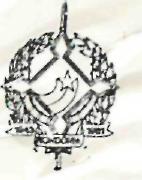 GOVERNO DO ESTADO DE RONDÔNIAGOVERNADORIADECRETO n. 743 DE 16 DE Dezembro DE 1982O   GOVERNADOR DO ESTADO DE RONDÔNIA, no uso de suas atribuições legais,RESOLVE:Remover, por antiguidade, o Senhor JOR GE GURGEL DO AMARAL NETO, Juiz de Direito da Vara Cível da Comarca de Pimenta Bueno, 22 entrâncias, para a Vara Cível da Comarca de Ariquemes.Porto Velho-RO, 16 de dezembro   de 1982.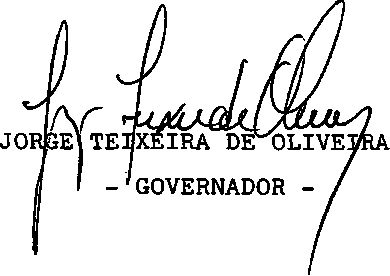 